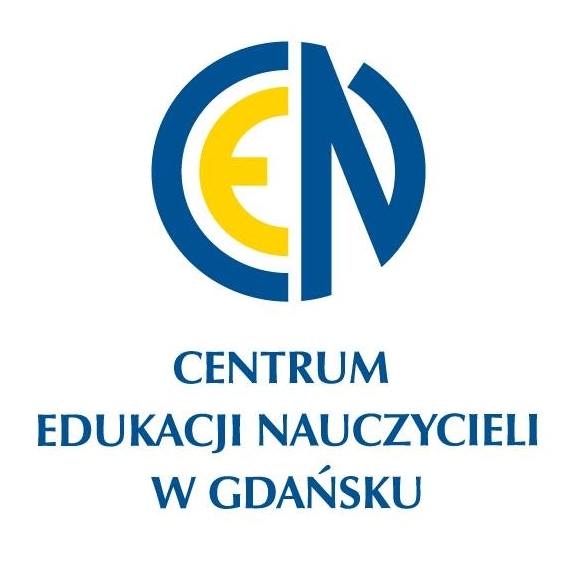 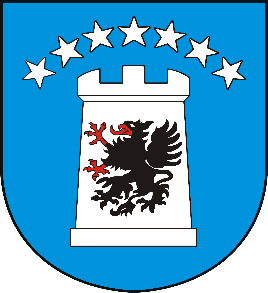 Starosta KartuskiorazDyrektor Centrum Edukacji Nauczycieli w Gdańskuzapraszają  na konferencjęAdekwatność wyboru ścieżki kształcenia absolwentów szkoły podstawowej wobec współczesnych uwarunkowań społecznych i wyzwań gospodarczychSpotkanie adresowane jest do dyrektorów szkół podstawowych i ponadpodstawowych, doradców zawodowych, pedagogów i psychologów szkolnych oraz wychowawców. W programie znajdą się następujące zagadnienia, prezentowane przez konsultantów CEN oraz zaproszonych specjalistów i trenerów zewnętrznych:Kształcenie zawodowe w świecie VUCA i IKIGAI. Jak odkrywać talenty uczniów?Kompetencje przyszłości i ich rozwój we współczesnej szkole.Jak zachęcać dziewczęta do przekraczania zawodowej bariery płci?Dlaczego tak ciężko wybrać przyszły zawód? Mechanizmy dokonywania wyborów przez młodzież.Konferencja odbędzie się 19 października 2021 r., w godz. od 10.00 do 13.00 w auli Zespołu Szkół Zawodowych i Ogólnokształcących w Żukowie z siedzibą przy ul. Gdyńskiej 5.W załączeniu agenda spotkania.Realizator konferencji, Wydział Edukacji, Kultury i Promocji Starostwa Powiatowego w Kartuzach prosi, by ze względów organizacyjnych zgłosić swoje uczestnictwo w terminie do 18.10.2021r. do godz. 10.00 pod adresem paszkowskajoanna@kartuskipowiat.pl